BİLDİRİ DEĞERLENDİRME FORMUBildiri No	:Bildirinin Adı	:DEĞERLENDİRME KRİTERLERİ DEĞERLENDİRME SONUCU (Birden fazla seçenek işaretlenebilir)*Ayrıntılı gerekçe yazılmalıdırEK AÇIKLAMA/GEREKÇE/ÖNERİ**Satır sayısı arttırılabilirHAKEM BİLGİLERİ**Hakem bilgileri yazar ile paylaşılmayacaktır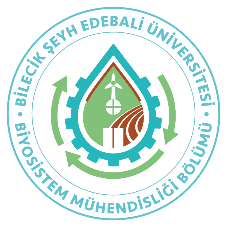 34. ULUSAL TARIMSAL MEKANİZASYON VE ENERJİ KONGRESİ07-09 Eylül 2022, Bilecik/TÜRKİYEDeğerlendirmeEvetKısmen HayırBildirinin konusu kongreye uygundurBildirinin başlığı uygundurÖzette çalışmanın amacı belirtilmiştirÖzetin içeriğinde yöntemden bahsedilmiştirÖzette elde edilen bulgular ana hatlarıyla açıklanmıştırÖzet metinde araştırma sonuçları net bir şekilde verilmiştirAnahtar kelimeler yeterlidirAnahtar kelimeler uygundurTürkçe ve İngilizce özet uyumludurLiteratür taraması yeterince yapılmıştırGüncel literatür taraması yapılmıştırÇalışmanın amacı net bir şekilde ortaya konmuşturAraştırma yöntemi detaylı bir şekilde açıklanmıştırAraştırma bulguları yeterince açıklanmıştırTablo ve şekiller yeterlidirSade ve anlaşılır bir dilde yazılmıştırTartışma bölümü literatürlere dayalı olarak yazılmıştırAraştırmanın sonucu net bir şekilde verilmiştirDerleme olarak hazırlanmıştırDeneysel veya sayısal analize dayalı bir çalışmadırMevcut haliyle kabul edilebilir			Küçük değişikliklerden sonra kabul edilebilirBüyük değişiklik gerekirBildirinin konusu, kongreye uygun değildirDüzeltmelerin tümü bildiri metninde gösterilmiştirYayımlanamaz*Unvan Ad SoyadÜniversite/Birim/BölümE-postaTelefonTarih